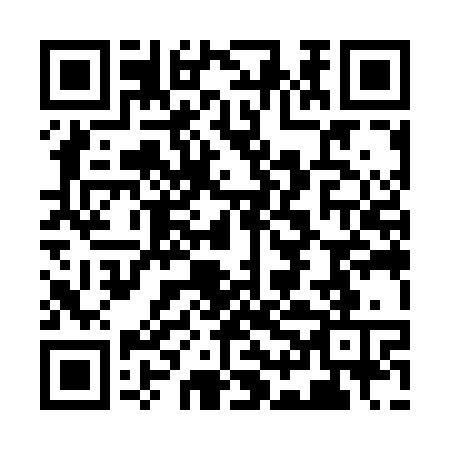 Ramadan times for Ouagadougou, Burkina FasoMon 11 Mar 2024 - Wed 10 Apr 2024High Latitude Method: NonePrayer Calculation Method: Muslim World LeagueAsar Calculation Method: ShafiPrayer times provided by https://www.salahtimes.comDateDayFajrSuhurSunriseDhuhrAsrIftarMaghribIsha11Mon5:055:056:1612:163:366:166:167:2312Tue5:055:056:1512:163:356:176:177:2313Wed5:045:046:1412:153:356:176:177:2314Thu5:045:046:1412:153:346:176:177:2315Fri5:035:036:1312:153:346:176:177:2316Sat5:025:026:1312:153:336:176:177:2317Sun5:025:026:1212:143:336:176:177:2318Mon5:015:016:1112:143:326:176:177:2319Tue5:005:006:1112:143:326:176:177:2320Wed5:005:006:1012:133:316:176:177:2321Thu4:594:596:0912:133:316:176:177:2322Fri4:584:586:0912:133:306:176:177:2323Sat4:584:586:0812:133:306:176:177:2324Sun4:574:576:0712:123:296:176:177:2425Mon4:564:566:0712:123:296:176:177:2426Tue4:564:566:0612:123:286:176:177:2427Wed4:554:556:0612:113:276:176:177:2428Thu4:544:546:0512:113:276:176:177:2429Fri4:544:546:0412:113:266:176:177:2430Sat4:534:536:0412:103:256:176:177:2431Sun4:524:526:0312:103:256:176:177:241Mon4:524:526:0212:103:246:186:187:242Tue4:514:516:0212:103:236:186:187:243Wed4:504:506:0112:093:236:186:187:244Thu4:494:496:0012:093:226:186:187:255Fri4:494:496:0012:093:216:186:187:256Sat4:484:485:5912:083:216:186:187:257Sun4:474:475:5912:083:206:186:187:258Mon4:474:475:5812:083:196:186:187:259Tue4:464:465:5712:083:196:186:187:2510Wed4:454:455:5712:073:186:186:187:25